Реализуемый уровень образования в ДОУ - дошкольное.
Форма обучения - очная.
Нормативный срок обучения - 5 лет.
Образовательная деятельность в ДОУ осуществляется на русском языке.
Общая численность воспитанников - 98 человек.Обучение и воспитание воспитанников производится за счет бюджетных ассигнований местного бюджета.Дошкольное образовательное учреждение создает условия для реализации гарантированного гражданам Российской Федерации права на получение общедоступного и бесплатного дошкольного образования.Содержание образовательного процесса в дошкольном учреждении определяется Основной общеобразовательной программой дошкольного образования, разрабатываемой, принимаемой и реализуемой им самостоятельно в соответствии с Федеральными государственными образовательными стандартами к структуре основной общеобразовательной программы дошкольного образования и условиям её реализации. Программа разработана на основе примерной основной общеобразовательной программы  "От рождения до школы" под редакцией Н.Е.Вераксы, Т.С.Комаровой, Э.М.Дорофеевой.
Содержание Программы направлено на физическое, социально-личностное, познавательно-речевое и художественно-эстетическое развитие ребенка-дошкольника и строится с учетом принципа интеграции образовательных областей.
    Педагогический процесс основывается на комплексно-тематическом планировании образовательной деятельности с детьми. В основе комплексно-тематического планирования лежит примерный перечень актуальных тем для каждой возрастной группы нашего дошкольного учреждения, работа над которыми выходит на проведение итоговых мероприятий.
      Реализация образовательных задач происходит на основе деятельностного подхода в процессе совместной и самостоятельной деятельности детей.    Муниципальное бюджетное дошкольное             образовательное учреждение       «Детский сад №26 «Золотая рыбка»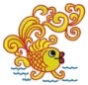     Муниципальное бюджетное дошкольное             образовательное учреждение       «Детский сад №26 «Золотая рыбка»Адрес: 623752 Свердловская область,  г. Реж, ул. Чапаева, д. 23
Тел.: 8 (34364)  3 88 80     Email: detsad_zolotayrubka@mail.ru            Возрастная группа      Количество детей    Возрастной составГруппа раннего возраста14  1 – 3 годаМладшая группа183 – 4 годаРазновозрастная младшая группа111 – 4 годаСредняя группа215 – 6 летРазновозрастная старшая группа104 – 7 летПодготовительная группа246 – 7 лет